INSTRUMENTAL and VOCAL APPLICATION FORM 2020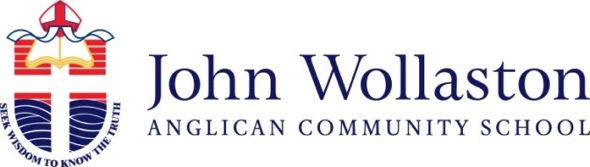 This form must be completed for re-enrolments and new enrolments.Application forms are to be submitted to the Instrumental Co-ordinator.I give permission for my child to commence music tuition in the following instrument/s(please circle)Cello  Clarinet  Drums/Percussion  Euphonium  Flute  Guitar (Acoustic, Bass, Electric)   Piano  Saxophone  Trombone  Trumpet Ukulele Viola  Violin  Vocal Individual Lessons (Please circle)       20 mins       30mins	   40mins 	  Shared and Group Lessons     30mins (requires approval of Music Co-ordinator and Music Tutor) Do you require Instrument Hire? (please circle):  		Yes			NoPrevious Musical Studies (if applicable):Did your child learn this instrument(s) in 2019?   Y    N  Music Tutor in 2019:____________________________________Numbers of years studied: ______ Exam level passed (if any) and exam date: 	______________________________________________Other instrument(s) student has played	_________________________________________________	_______________________________________________________________________________Enrolments cannot be processed without the signature of the Parent/Guardian.  Enrolment is expected for a full year.  Cancellation will only take place after a full term’s notice in writing to the Head of the Arts.  Parents withdrawing students without a full term’s notice will incur a term’s tuition charge (i.e. 9 lessons) from the date the letter is received (this may carry into the next term).AGREEMENT BY PARENT / GUARDIANI have read and understand the Instrumental and Vocal Tuition Enrolment Information Brochure. I accept all conditions outlined in the Information Brochure.Signed: ______________________________________________  Date:______________________Name (Please print):	______________________________________________________________STUDENT DETAILS:STUDENT DETAILS:STUDENT DETAILS:STUDENT DETAILS:STUDENT DETAILS:STUDENT DETAILS:STUDENT DETAILS:STUDENT DETAILS:Student Name:Date of BirthDate of BirthYear in 2020:Primary (Class Name)	Primary (Class Name)	Secondary (House)Secondary (House)Address:PostcodePhone (Home):Phone (Work):Phone (Work):Phone (Work):Phone (Work):Phone (Work):Phone (Mobile):Email: Timetables will be emailed regularly.Email: Timetables will be emailed regularly.Email: Timetables will be emailed regularly.Email: Timetables will be emailed regularly.